[ALL INDIA TENNIS ASSOCIATION]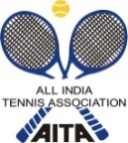 HOTEL DETAILSRULES / REGULATIONSNAME OF THE TOURNAMENTAITA TS7BOYS & GIRLSU-16NAME OF THE STATE ASSOCIATIONHARYANA TENNIS ASSOCIATIONHONY. SECRETARY OF ASSOCIATIONMr.SUMAN KAPURADDRESS OF ASSOCIATIONkapursuman@yahoo.comTOURNAMENT WEEKWEEK: 15thJANUARY 2018ENTRY DEADLINE: 25th DECEMBER 2017WITHDRAWAL DEADLINE: 8thJANUARY 2018THE ENTRY IS TO BE SENT BY EMAILMr. NITIN+919953951679tuliptennisacademy@gmail.comADDRESSTULIP TENNIS ACADEMYOPPOSITE GATE NO. 4 OF PATHWAYS SCHOOL GURGAON,GURGAON-FARIDABAD ROAD, BALIAWAS, NEAR GWAL PAHADI, GURGAON, HARYANATOURNAMENT DIRECTORMR VIKASH CHOUDHARYTOURNAMENT REFREE CHIEFMR NITIN SINGHCATEGORY ()N(      )NSNS(      )(      )(      )SSSS(      )CSCS(   )(   )TSTS()()AGE GROUPS ()U-10()()U-12U-12()U-14U-14(  )(  )(  )U-16U-16()()U-18U-18(      )Men’s(      )Women’sWomen’sWomen’s(      )NAME OF THE VENUENAME OF THE VENUETULIP TENNIS ACADEMYTULIP TENNIS ACADEMYADDRESS OF VENUEADDRESS OF VENUEOPPOSITE GATE NO. 4 OF PATHWAYS SCHOOL GURGAON, GURGAON-FARIDABAD ROAD, BALIAWAS, NEAR GWAL PAHADI, GURGAON, HARYANAOPPOSITE GATE NO. 4 OF PATHWAYS SCHOOL GURGAON, GURGAON-FARIDABAD ROAD, BALIAWAS, NEAR GWAL PAHADI, GURGAON, HARYANATELEPHONE+919953951679+919811948504EMAILtuliptennisacademy@gmail.comCOURT SURFACECLAYBALLSNO. OF COURTS4FLOODLITNONAMEOYO ROOMS (5.0 kms)OYO ROOMS (4.5kms)OYO ROOMS (4.5kms)ADDRESSNear Double Tree by Hilton,Sector- 56Contact no: 08010044466OYO Premium,Golf Course Road,Sector- 54OYO Premium,Golf Course Road,Sector- 54TARIFFTARIFFTARIFFSINGLE1,299 PER ROOM1,299 PER ROOMDOUBLE1,499 PER ROOM / 750 PER OCCUPANCY1,499 PER ROOM / 750 PER OCCUPANCYTRIPLE1,799 PER ROOM / 600 PER OCCUPANCY1,799 PER ROOM / 600 PER OCCUPANCYTHE ABOVE MENTIONED ROOMS ARE INCLUSIVE OF BREAKFAST, WIFI & TAXES.THE ABOVE MENTIONED ROOMS ARE INCLUSIVE OF BREAKFAST, WIFI & TAXES.THE ABOVE MENTIONED ROOMS ARE INCLUSIVE OF BREAKFAST, WIFI & TAXES.ENTRY
Entry can be send by email or phone
AGE ELIGIBILITYPlayers born:After 1st Jan 2008 are eligible for participation in U/10After 1st Jan 2006 are eligible for participation in U/12After 1st Jan 2004 are eligible for participation in U/14After 1st Jan 2002 are eligible for participation in U/16After 1st Jan 2000 are eligible for participation in U/18
ENTRY FEEENTRYNo entry for Main Draw will be accepted through telephone.Please carry your Original AITA ITN Card for sign inOn SIGN IN DAY 12-2 pm to escape a penalty of Rs. 100/-QUALIFYING SIGN IN: 12TH JAN 2018, 12-2 PMQUALIFYING MATCHES: 13TH JAN 2018, 8AM – 6PMMAIN DRAW SIGN-IN: 14THJAN 2018, 12-2 PMMAIN DRAW MATCHES: 15TH JAN 2018 TO 19TH JAN 2018, 8AM – 6PM